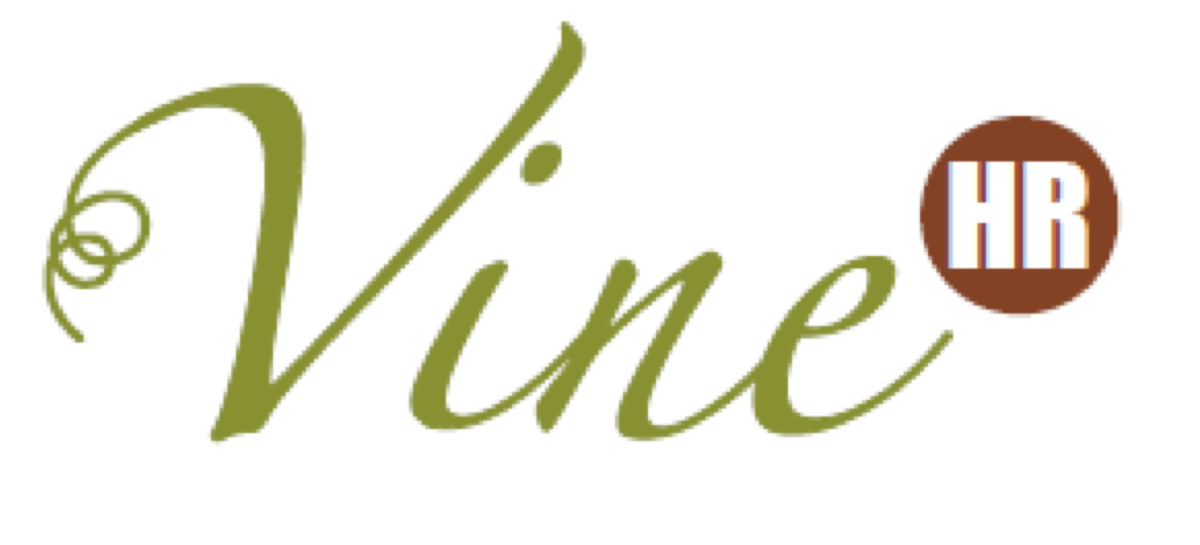 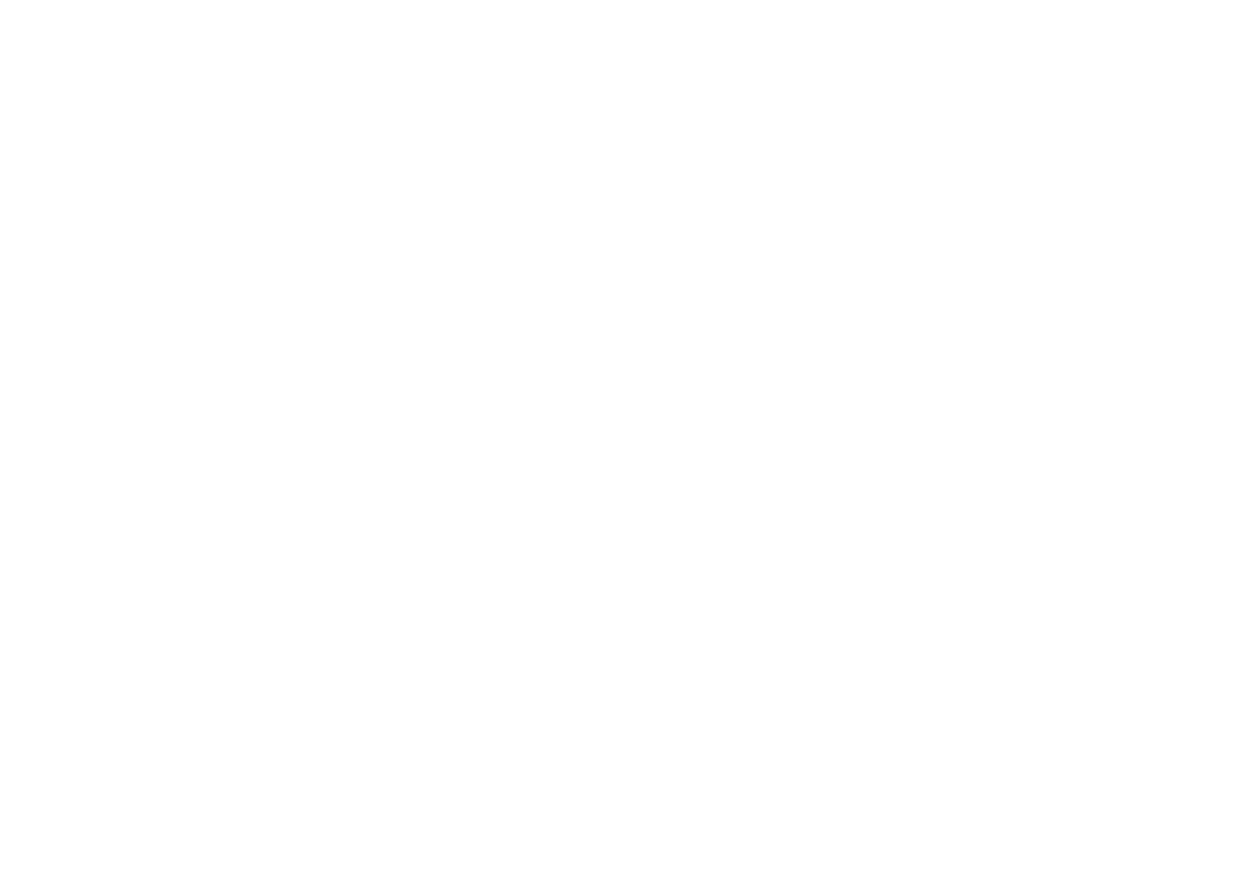 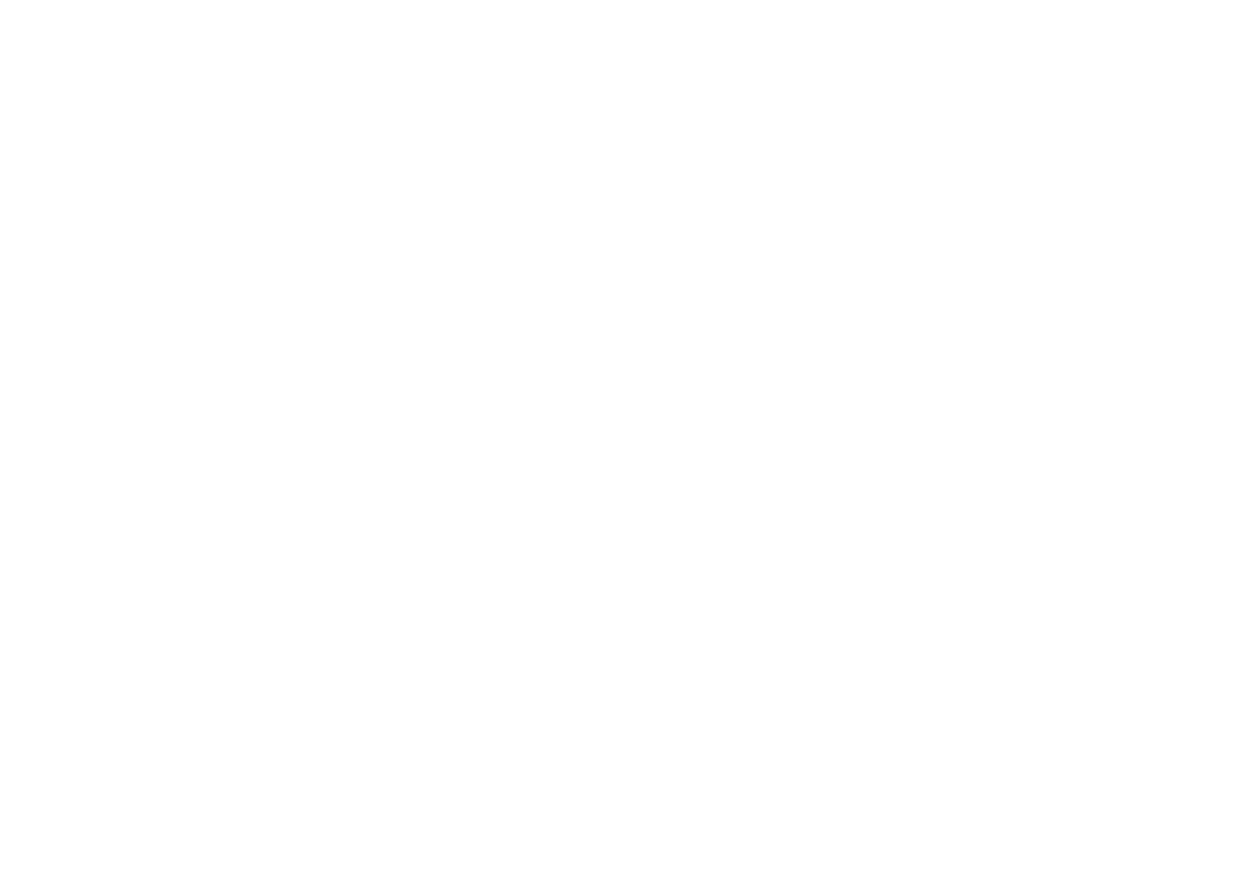 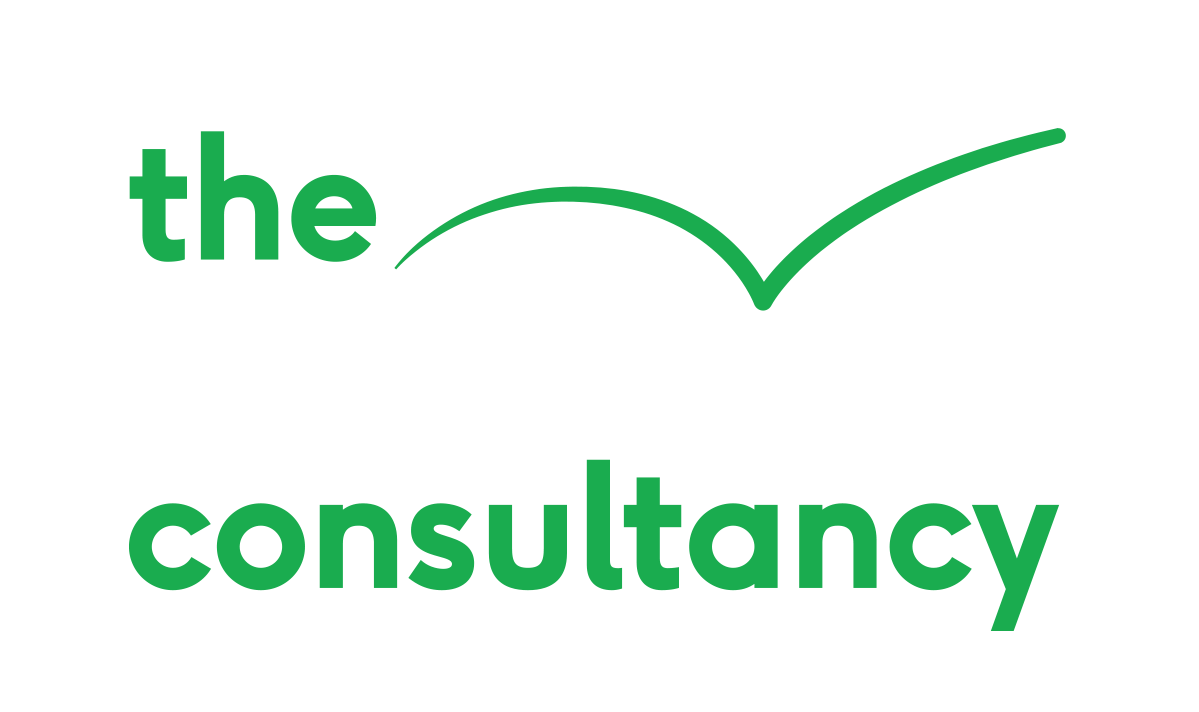 Application for Navigator Work & Personal Development ProgrammeApplication for Navigator Work & Personal Development ProgrammeApplication for Navigator Work & Personal Development ProgrammeApplication for Navigator Work & Personal Development ProgrammeApplication for Navigator Work & Personal Development ProgrammeApplication for Navigator Work & Personal Development ProgrammeApplication for Navigator Work & Personal Development ProgrammeThank you for registering your interest for the forthcoming Navigator Men’s Development Programme.  In order to book a place on the programme please complete the following application and return to tina.dobson@braintree.gov.uk no later than 04 March 2024Thank you for registering your interest for the forthcoming Navigator Men’s Development Programme.  In order to book a place on the programme please complete the following application and return to tina.dobson@braintree.gov.uk no later than 04 March 2024Thank you for registering your interest for the forthcoming Navigator Men’s Development Programme.  In order to book a place on the programme please complete the following application and return to tina.dobson@braintree.gov.uk no later than 04 March 2024Thank you for registering your interest for the forthcoming Navigator Men’s Development Programme.  In order to book a place on the programme please complete the following application and return to tina.dobson@braintree.gov.uk no later than 04 March 2024Thank you for registering your interest for the forthcoming Navigator Men’s Development Programme.  In order to book a place on the programme please complete the following application and return to tina.dobson@braintree.gov.uk no later than 04 March 2024Thank you for registering your interest for the forthcoming Navigator Men’s Development Programme.  In order to book a place on the programme please complete the following application and return to tina.dobson@braintree.gov.uk no later than 04 March 2024Thank you for registering your interest for the forthcoming Navigator Men’s Development Programme.  In order to book a place on the programme please complete the following application and return to tina.dobson@braintree.gov.uk no later than 04 March 20241Name:Job Role:2Department:Location:3Telephone:Email address:4Line Manager Name:Email address:5Reasons for attending:  Please tell us why you want to participate on this programme; what do you hope to get out of being a participant?Reasons for attending:  Please tell us why you want to participate on this programme; what do you hope to get out of being a participant?Reasons for attending:  Please tell us why you want to participate on this programme; what do you hope to get out of being a participant?Reasons for attending:  Please tell us why you want to participate on this programme; what do you hope to get out of being a participant?Reasons for attending:  Please tell us why you want to participate on this programme; what do you hope to get out of being a participant?Reasons for attending:  Please tell us why you want to participate on this programme; what do you hope to get out of being a participant?6Please confirm that you are available to attend all four Workshops planned to run from 9.30am and finish no later than 4.30pm on the following dates at Committee area @ Causeway House, BraintreePlease confirm that you are available to attend all four Workshops planned to run from 9.30am and finish no later than 4.30pm on the following dates at Committee area @ Causeway House, BraintreePlease confirm that you are available to attend all four Workshops planned to run from 9.30am and finish no later than 4.30pm on the following dates at Committee area @ Causeway House, BraintreePlease confirm that you are available to attend all four Workshops planned to run from 9.30am and finish no later than 4.30pm on the following dates at Committee area @ Causeway House, BraintreePlease confirm that you are available to attend all four Workshops planned to run from 9.30am and finish no later than 4.30pm on the following dates at Committee area @ Causeway House, BraintreePlease confirm that you are available to attend all four Workshops planned to run from 9.30am and finish no later than 4.30pm on the following dates at Committee area @ Causeway House, BraintreeWorkshop 1Workshop 2Workshop 3Workshop 4Tuesday 17th  September 24Tuesday 15th  October 24Tuesday 12th November 24Tuesday 10th December 24Please type YES7Please tell us any learning needs or support you may require that will enable you to participate and fully engage in the programme, the accompanying Workbook and the small group working exercises:Please tell us any learning needs or support you may require that will enable you to participate and fully engage in the programme, the accompanying Workbook and the small group working exercises:Please tell us any learning needs or support you may require that will enable you to participate and fully engage in the programme, the accompanying Workbook and the small group working exercises:Please tell us any learning needs or support you may require that will enable you to participate and fully engage in the programme, the accompanying Workbook and the small group working exercises:Please tell us any learning needs or support you may require that will enable you to participate and fully engage in the programme, the accompanying Workbook and the small group working exercises:Please tell us any learning needs or support you may require that will enable you to participate and fully engage in the programme, the accompanying Workbook and the small group working exercises:8Please tell us of any dietary requirements:Please tell us of any dietary requirements:Please tell us of any dietary requirements:Please tell us of any dietary requirements:Please tell us of any dietary requirements:Please tell us of any dietary requirements:9Please tell us any other information that may be helpful for us to know about your application:Please tell us any other information that may be helpful for us to know about your application:Please tell us any other information that may be helpful for us to know about your application:Please tell us any other information that may be helpful for us to know about your application:Please tell us any other information that may be helpful for us to know about your application:Please tell us any other information that may be helpful for us to know about your application:10To confirm that your line manager has approved your application and has confirmed their support for your attendance, please type “YES” here:To confirm that your line manager has approved your application and has confirmed their support for your attendance, please type “YES” here:To confirm that your line manager has approved your application and has confirmed their support for your attendance, please type “YES” here:To confirm that your line manager has approved your application and has confirmed their support for your attendance, please type “YES” here:To confirm that your line manager has approved your application and has confirmed their support for your attendance, please type “YES” here:Please ensure you have completed all 10 questions before emailing your application to: tina.dobson@braintree.gov.uk Please ensure you have completed all 10 questions before emailing your application to: tina.dobson@braintree.gov.uk Please ensure you have completed all 10 questions before emailing your application to: tina.dobson@braintree.gov.uk Please ensure you have completed all 10 questions before emailing your application to: tina.dobson@braintree.gov.uk Please ensure you have completed all 10 questions before emailing your application to: tina.dobson@braintree.gov.uk Please ensure you have completed all 10 questions before emailing your application to: tina.dobson@braintree.gov.uk 